Консультация для родителей на тему: «Устное народное творчество в жизни дошкольника».Устное  народное творчество – это история народа, его духовное богатство. Никто не может назвать точное время, когда родились песни, сказки, былины. Они переходили от поколения к поколению вместе с обычаями и обрядами, с теми навыками, без которых не срубишь избы, не добудешь меда, не вырежешь ложки. Это были своего рода духовные заповеди, заветы, которые чтил народ.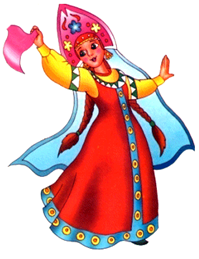 Разнообразие видов устного народного творчества говорит о мудрости и ценности знаний народа в области воспитания детей, придании особой значимости дружбе, духовным качествам человека, отношении к жизни в целом.Пословицы – народная мудрость, свод правил жизни. О каких только сферах жизни и ситуациях не говорят они, чему только не учат. Пословицы воспитывают в человеке патриотизм, учат любить родную землю, понимать труд как основу жизни, формируют нравственную сторону человека. В пословицах – философское осмысление жизни. Поговорки – это поэтические, устойчивые, краткие выражения, использующиеся для образно – эмоциональной характеристики людей, их поведения, каких – то житейских ситуаций.Издавна человек наделял природу способностью жить, чувствовать, действовать, влиять на его судьбу. Особая роль отводилась природным объектам и явлениям. Считалось, что служа солнцу, воде, ветру, земле, люди будут вознаграждены хорошим урожаем, благополучием и процветанием. Поэтому широко использовались в народе заклички.Заклички – это небольшие песенки, предназначенные для распевания, имитирующие крестьянский труд. В закличке не просто обращение к природным стихиям, но и собраны особые переживания и восхищение. Приговорки –обращение с природой один на один. Они обращены к домашнему быту, к повседневным занятиям. В старину погода имела большое значение. От нее зависела жизнь людей. Многочисленные наблюдения людей позволили создать народные приметы. Это позволяло крестьянам готовится к сельхозработам, вовремя сеять и  убирать урожай, делать запасы на зиму.Русский народ всегда ценил в человеке ум и сообразительность. Главным средством его развития являлась загадка.Загадки – это иносказательное изображение предмета или явления действительности, которые предлагается отгадать. Загадки позволяли обратить внимание на скрытые, невидимые  признаки  предметов. Ведь человек привык схватывать лишь яркие внешние признаки. Отсюда - загадки создавались под влиянием глубоких наблюдений в природе. Считалка – это ритмичное стихотворение, предназначенное непосредственно  для расчета играющих. Для считалки характерно то, что можно четко произносить каждое слово и даже его кричать. Считалки – исстари придуманный способ осуществления объективной справедливости.Из поколения в поколение передаются из уст в уста народные сказки. В них собраны многовековые традиции, особый способ отражения реальности, охвачены жизненные явления и судьбы. Они привлекают остротой социального смысла, выдумкой, игрой фантазии.В сказках главными героями являются как животные, птицы, так и люди со своими достоинствами и недостатками. Каковы бы ни были действия героев, исход событий, всегда присутствует мораль, позволяющая делать выводы. Красота родной речи, повторения, обороты делают народные сказки поистине настоящим кладом нашей культуры. Устное народное творчество – это очень ценная  кладовая нашей отечественной культуры. От того, на сколько люди будут помнить, и беречь его, зависит будущее нашего народа, его духовность и целостность.С уважением Галина Васильевна, воспитатель старшей группы.